8 класс1. Наблюдательный машинистДлинный поезд идет со скоростью . По соседним путям его обгоняет электричка, скорость которой  км/ч. Машинист электрички заметил, что он проехал мимо поезда за с. На обратном пути электричка и поезд опять встретились. На этот раз оказалось, что время прохождения электрички мимо поезда равно с. Какова скорость поезда?Возможное решениеРасстояние l, на которое поезд смещается относительно электрички, когда проходит мимо нее, в первом случае равно:То же самое расстояние l, на которое поезд смещается относительно электрички, когда проходит мимо нее, во втором случае равно:Приравнивая полученные выражения для l и выражая, находим:Ответ: Скорость поезда равна 48 км/ч.Критерии оцениванияЗаписано выражение для l в первом случае.…………………………...	3Записано выражение для l во втором случае.………………………….	3Найдена скорость поезда..……………………………………………….	4Максимальная оценка…………………………………………………….102. «Хитрый» рычаг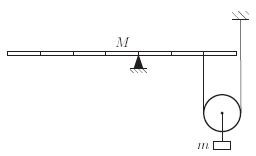 При какой массе груза m, закрепленного на блоке, возможно равновесие однородного рычага массой M, показанного на рисунке? Рычаг разделен штрихами на 7 равных частей, а массой блока можно пренебречь.Возможное решениеСистема находится в равновесии. Применим для рычага правило моментов относительно опоры, учитывая, что центр тяжести однородного рычага находится в его середине:где L – длина одного фрагмента рычага,  – сила натяжения нити.Условие равновесия блока с грузом: Получаем:следовательно, m = M/2.Ответ: m = M/2.Критерии оцениванияЗаписано правило моментов для рычага…..…………………………...	4Записано условие равновесия блока с грузом...……………………….	4Найдена масса груза……..……………………………………………….	2Максимальная оценка…………………………………………………….103. Плавает или тонет?Школьница Алиса проводит опыты с глубоким и широким сосудом, имеющим форму прямоугольного параллелепипеда. В сосуде находится неизвестная жидкость. Алиса аккуратно кладет в сосуд на поверхность жидкости кубики одинакового объема 1 дм3. Сначала в сосуд был помещен кубик массой 0,4 кг  после этого уровень жидкости в сосуде поднялся на 5 мм. Затем Алиса положила в сосуд кубик массой 0,6 кг  уровень жидкости после этого поднялся еще на 7,5 мм. Наконец, при погружении в сосуд кубика массой 1 кг подъем уровня жидкости составил еще 10 мм. Найдите плотность жидкости и площадь дна сосуда.Возможное решениеПри погружении кубика в жидкость следует рассматривать два случая: кубик объемом V может тонуть в жидкости или оставаться плавать на поверхности. В первом случае (реализуется, когда плотность кубика ρ больше плотности жидкости ρ0) уровень жидкости поднимается на h = V/S, где S – площадь поперечного сечения сосуда.Во втором случае объем погруженной в жидкость части кубика V1 определяется из условия равновесия: действующая на кубик сила тяжести ρgV должна уравновешиваться силой Архимеда: ρgV = ρ0gV1. Отсюда V1 = ρV/ρ0, и уровень жидкости поднимается на h = V1/S = ρV/(Sρ0).Таким образом, высота h подъема жидкости при ρ < ρ0 оказывается пропорциональна ρ 
(то есть массе кубика), а при ρ > ρ0 является постоянной. Из представленных в условии числовых данных вытекает, что для первых двух кубиков зависимость h от массы кубика является прямо пропорциональной, а для третьего уже не является. Следовательно, плотность третьего кубика превосходит плотность жидкости, поэтому для третьего кубика высота подъема h3 = V/S и S = V/h3 = 10 дм2. Первый и второй кубики плавают в жидкости. Поэтому высота подъема жидкости в первом случае выражается через плотность ρ1 и массу m1 кубика как h1 = ρ1V/(Sρ0) = m1/(Sρ0). Отсюда ρ0 = m1/(Sh1) = m1h3/(Vh1) = 800 кг/м3.Ответ: 1) Площадь дна сосуда составляет 10 дм2,                 2) плотность жидкости 800 кг/м3.Критерии оцениванияРассмотрен подъем уровня жидкости в случае тонущего кубика…...	2Рассмотрен подъем уровня жидкости в случае плавающего кубика...	2Установлено, что третий кубик тонет, а остальные плавают………….	2Найдена площадь дна сосуда………………………………………..….	2Найдена плотность жидкости………………………………………..….	2Максимальная оценка…………………………………………………….104. Тепловое равновесиеШкольница Алиса проводит опыты с двумя телами равной массы и разной удельной теплоемкости, которые находятся при одинаковой температуре. Алиса обнаружила, что если первое тело нагреть на 110 °С и привести его в тепловой контакт со вторым, то установившаяся температура окажется на 10 °С больше, чем в том случае, когда на 110 °С нагреть второе тело и затем привести его в контакт с первым. Помогите Алисе найти отношение удельных теплоемкостей тел.Возможное решениеСоставляем уравнение теплового баланса в первом случае:mc1(T–T1) = mc2(T1–T0),                                                                  (1)где T – температура нагретого тела, T0 – температура холодного тела, T1 – установившаяся температура.Составляем уравнение теплового баланса во втором случае:mc1(T2–T0) = mc2(T–T2),                                                                (2)где T – температура нагретого тела, T0 – температура холодного тела, T1 – установившаяся температура.Складываем (1) и (2):mc1((T– T0)–(T1– T2)) = mc2((T–T0)+ (T1–T2)), т. е. c1(T1–T2) = c2(T1+ T2).Откуда получаем c1/c2 = (T1+T2)/ (T1–T2) = (110+10)/ (110–10) = 1,2.Ответ: Отношение удельных теплоемкостей тел c1/c2 = 1,2.Критерии оцениванияЗаписано уравнение теплового баланса в первом случае…………...	3Записано уравнение теплового баланса во втором случае…………...	3Найдено отношение удельных теплоемкостей……………………….	4Максимальная оценка…………………………………………………….10Итоговая максимальная оценка………………..……………………….40